РЕСПУБЛИКА КРЫМАДМИНИСТРАЦИЯ НИЖНЕГОРСКОГО СЕЛЬСКОГО ПОСЕЛЕНИЯНИЖНЕГОРСКОГО РАЙОНА РЕСПУБЛИКИ КРЫМПОСТАНОВЛЕНИЕ«29»        12       2021 г.                                 № 543                                  пгт. НижнегорскийО внесении изменений в постановление администрации Нижнегорского сельского поселения от 29.05.2020г. № 240        В целях регулирования вопросов в сфере благоустройства территории Нижнегорского сельского поселения Нижнегорского района республики Крым, в соответствии с Федеральным законом от 06.10.2003г. № 131-ФЗ «Об общих принципах организации местного самоуправления в Российской Федерации», решением Нижнегорского сельского совета от 29.11.20219г. № 262 «Об утверждении Правил благоустройства территории муниципального образования Нижнегорское сельское поселение Нижнегорского района Республики Крым, Уставом муниципального образования Нижнегорское сельское поселение Нижнегорского района Республики Крым, Администрация Нижнегорского сельского поселения ПОСТАНОВИЛА:Внести изменения в постановление администрации Нижнегорского сельского поселения от 29.05.2020г. № 240 «Об определении мест для выгула и (или) дрессировки животных на территории Нижнегорского сельского поселения Нижнегорского района Республики Крым», изложив приложение № 1 к постановлению в следующей редакции: Земельный участок, расположенный между ул. Крылова и территорией МБОУ «Нижнегорская школа-гимназия»;Сквер по ул. Лесная в с. Зеленое.2. Другие пункты постановления и оставить без изменений.3. Довести данное постановление до заинтересованных лиц.4. Контроль за исполнением настоящего постановления оставляю за собой.Председатель сельского совета Глава администрации поселения                                                                      С.В. Юрченко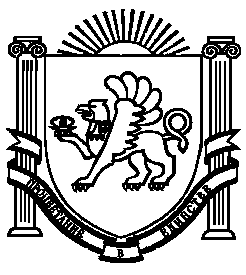 